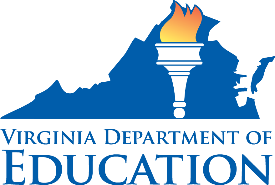 FEDERAL PROGRAM ADMINISTRATIVE REVIEW 
SCHOOL NUTRITION PROGRAM SUMMARYSection 207 of the Healthy Hunger Free Kids Act 2010, amended section 22 of the National School Lunch Act (42 U.S.C. 1769c) requires the Virginia Department of Education, Office of School Nutrition Programs (VDOE SNP), to report the final results of the administrative review to the public in an accessible, easily understood manner in accordance with guidelines promulgated by the Secretary. Local Educational Agency: Bristol City Public SchoolsReport Publication Date: January 12, 2018Administrative Review Dates: October 31 – November 3, 2017Review Month and Year: September 2017Participating Programs: SBP, NSLP, FFVP, CEPParticipates in Special Provisions? CEPEnrollment and Participation Data for September 2017:
Findings Identified during the Administrative Review:Table 1: Program Access and ReimbursementTable 2: Meal Patterns and Nutritional QualityTable 3: School Nutrition Environment and Civil RightsUSDA is an Equal Opportunity Provider, Employer and Lender.EligibilityEnrollmentLunch Avg. Daily Participation (ADP)Lunch ADP %Breakfast ADPBreakfast ADP %Total Reimbursement ($$)Free1703126584.6792588.77122,447.72Reduced20100.6740.38746.91Paid54721914.6611310.844,392.11Total2,270Cell intentionally left blankCell intentionally left blankCell intentionally left blankCell intentionally left blank127,586.74CategoryFindingsCertification and Benefit Issuance  NO FINDINGS		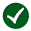 Details: Verification  NO FINDINGSDetails:Meal Counting and Claiming  NO FINDINGSDetails:CategoryFindingsMeal Components and Quantities  NO FINDINGSDetails: Offer versus Serve  NO FINDINGSDetails:Dietary Specifications and Nutrient Analysis  NO FINDINGSDetails:CategoryFindingsFindingsFood SafetyFood Safety FINDINGS IDENTIFIED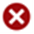 Details:Details:The Fresh Fruit and Vegetable Program meal service staff did not follow applicable sanitation and health standards.Local School Wellness PolicyLocal School Wellness Policy  NO FINDINGSDetails:Details:Competitive FoodsCompetitive Foods  NO FINDINGSDetails:Details:Civil RightsCivil Rights  NO FINDINGSDetails: Details: 